 Year 6 – 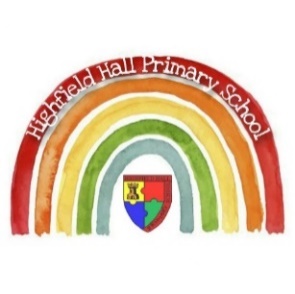 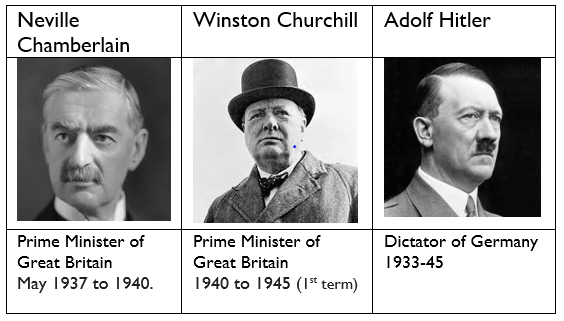 Autumn 1: Is it ever right to fight?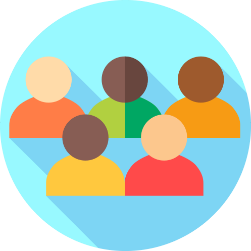 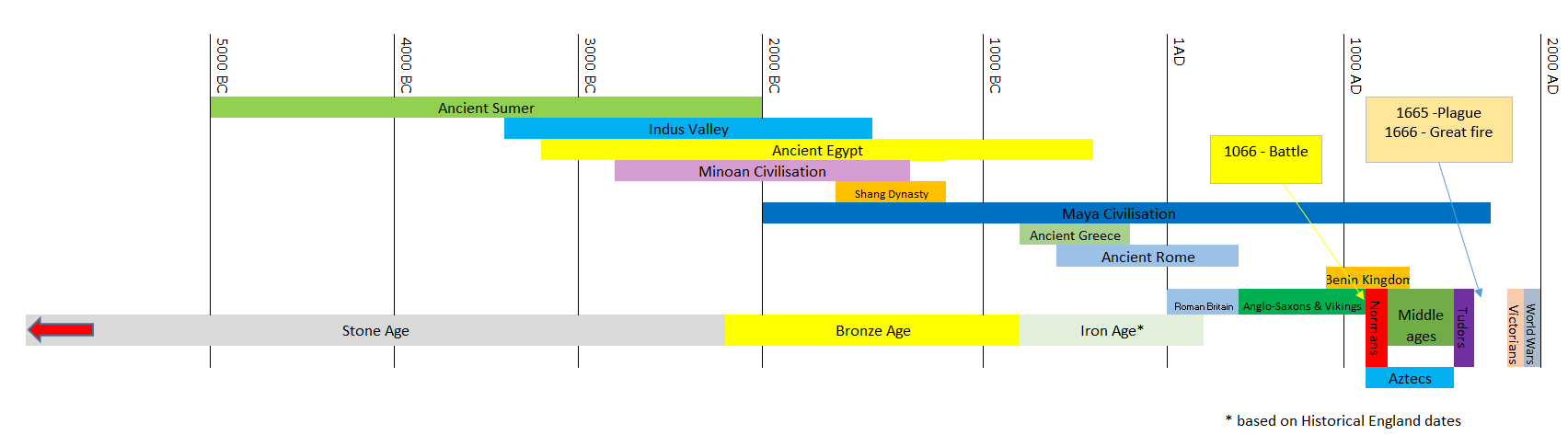 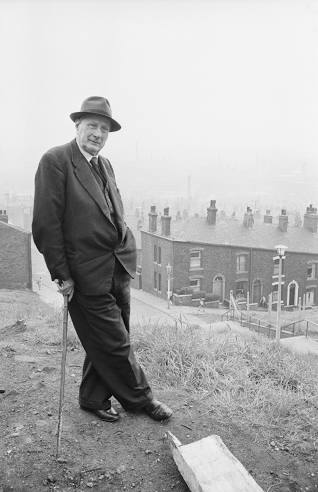 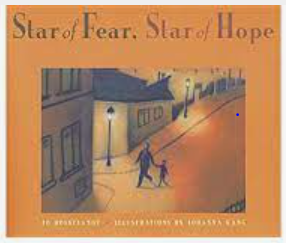 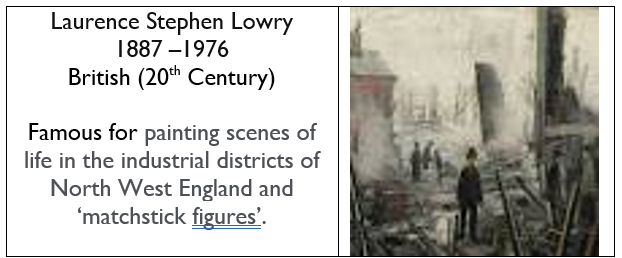 HistoryHistoryScienceScienceREREWhat were the dates of World War II? Match the individuals to their role? Name the axis and allies Name a law that was applied to the Jewish people in the build up/ beginning of the war and explain how this affected their rights? 1939-1945 Axis: Germany, Italy, JapanAllies: Great Britain, United States, Soviet Union, China, FranceCannot drive cars Cannot own pets Can be thrown out of home at any time Cannot attend university Cannot own a radio Light: Light travels in a ________________ line.  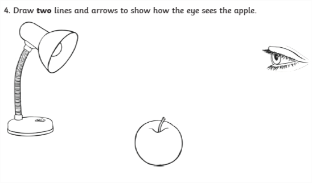 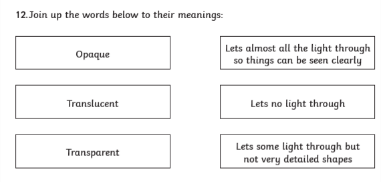 Describe what happens and what is created when an opaque object is put in front of a light source. Describe how the size of the shadow changes as an opaque object is moved closer to the light source.Straight 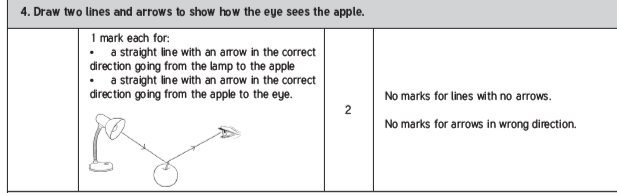 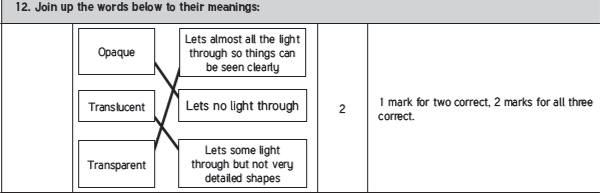 A shadow is formed/ created. The opaque object blocks the light from the source.  The closer the object is the larger/ bigger the shadow Revision  Name the 5 pillars of Islam. What does each pillar mean? Why is the Qu’ran special to Muslims? How might following the Qur’an what a person does in their life? What the Mosque is used for? Shahadah – Belief that Allah is the one god, and that Muhammad is his prophet Salah – prayer 5 times a day Zakat – Muslims must donate some of their money to charity Sawm – Muslims must fast during the daylight hours throughout Ramadan Hajj – Is a pilgrimage to Mecca that Muslims must take once in their lifetimeIt is the word of Allah (God) delivered to Muhammad. It guides the lives of Muslims-moral, social and spiritual values Forbids: Bad behaviour -  consuming alcohol and drugs; selfish habits - adultery, gambling;  Jealousy, backbiting, arrogance and anger Prayer, learning, meeting, supporting the community 